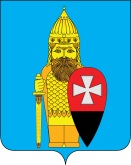 СОВЕТ ДЕПУТАТОВ ПОСЕЛЕНИЯ ВОРОНОВСКОЕ В ГОРОДЕ МОСКВЕ РЕШЕНИЕ03.10.2019 года № 01/06Об утверждении плана работыСовета депутатов поселения Вороновское на 4 квартал 2019 года   В соответствии с Законом города Москвы от 06.11.2002 года № 56 «Об организации местного самоуправления в городе Москве», решением Совета депутатов поселения Вороновское от 30.10.2013 года № 08/11 «О Регламенте Совета депутатов поселения Вороновское»;Совет депутатов поселения Вороновское решил:1. Утвердить план работы Совета депутатов поселения Вороновское на 4 квартал 2019 года (приложение к настоящему решению).2. Настоящее решение вступает в силу со дня его принятия.3. Опубликовать настоящее решение в бюллетене «Московский муниципальный вестник» и разместить на официальном сайте администрации поселения Вороновское в информационно – телекоммуникационной сети «Интернет».4. Контроль за исполнением настоящего решения возложить на главу поселения Вороновское Царевского Е.П.Главапоселения Вороновское                                                                 Е.П. ЦаревскийПриложение к решению Совета депутатов поселения Вороновское в городе Москвеот 03.10.2019 года № 01/06План работы Совета депутатов поселения Вороновское на 4 квартал 2019 года№п/пНаименование мероприятийСрок исполненияОтветственные исполнители11. Внесение изменений и дополнений в устав поселения Вороновское2. Утверждение бюджета поселения Вороновское на 2020 год3. Внесение изменений в решение Совета депутатов поселения Вороновское от 24.10.2018г № 09/01 «О бюджете поселения Вороновское на 2019 год»4. Рассмотрение Протеста прокуратуры ТАО г. Москвы на решение Совета депутатов поселения Вороновское от 24.07.2019г № 06/02 «Об утверждении порядка материально-технического и организационного обеспечения деятельности органов местного самоуправления поселения Вороновское»5. Об утверждении положения о порядке проведения конкурса на замещение должности главы администрации поселения Вороновское6. Формирование планов реализации наказов избирателей23.10.2019г.Совет депутатовадминистрация поселения2По мере поступления20.11.2019г.Совет депутатовадминистрация поселения3Утверждение плана работы Совета депутатов на 1 квартал 2020 года18.12.2019г.Совет депутатовадминистрация поселения